ГАННІВСЬКИЙ ЛІЦЕЙ ПЕТРІВСЬКОЇ СЕЛИЩНОЇ РАДИ ОЛЕКСАНДРІЙСЬКОГО РАЙОНУКІРОВОГРАДСЬКОЇ ОБЛАСТІНАКАЗ26.08.2022                                                                                                               № 16-ус. ГаннівкаПро відрахування зі списку учнівІскрівської філії  Ганнівського ліцею Хорошевої  Марини Валеріївни   На підставі довідки Комунального закладу загальної середньої освіти І-ІІІ ступенів №8 Жовтоводської міської ради від 25.08.2022 №15НАКАЗУЮ:Відрахувати зі списку учнів Іскрівської філії Ганнівського ліцею ХОРОШЕВУ Марину Валеріївну з 26.08.2022 рокуКласному керівнику 9 класу  Іскрівської філії Ганнівського ліцею  БАРАНЬКО Тетяні Валентинівні внести необхідні записи до класного журналу та особової справи Секретарю Ганнівського ліцею внести необхідні записи до алфавітної книгиКонтроль за виконанням даного наказу покласти на заступника директора з навчально-виховної роботи Ганнівського ліцею СОЛОМКУ Т.В.Директор школи                                                                        Ольга КАНІВЕЦЬЗ наказом ознайомлені:                                                             Т.Соломка                                                                                                    Т.Баранько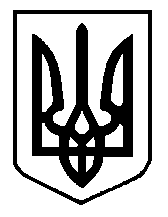 